«Оқуға құштар мектеп» жобасы аясында өткізілген «Оқы да,  жеңіске жет!» атты кітап оқу марафонының  ақпараты.09.11.23ж «Оқуға құштар мектеп» жобасы аясында «Оқы да,  жеңіске жет!» атты кітап оқу марафоны жалғасын тапты.2-сынып оқушысы Талғат Дильназ  өзіне ұнаған ертегісін оқып,мазмұның айтып шықты.       Мақсаты: Оқушылардың кітап оқу дағдысын қалыптастыру, кітапқа деген қызығушылығын артыру, кітап оқуға үндеу.#ҚОББтәрбие 	#ҚОББТӘРБИЕ#uo_krg@balqash_qalasy_bilim_bolim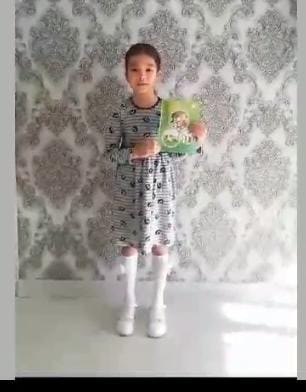 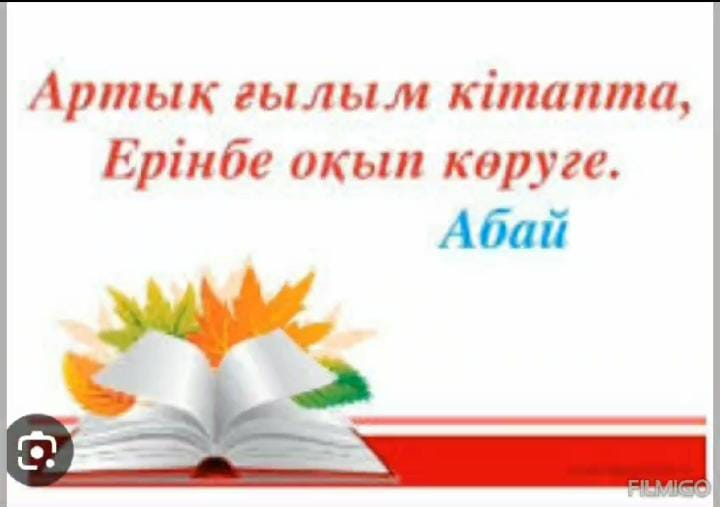 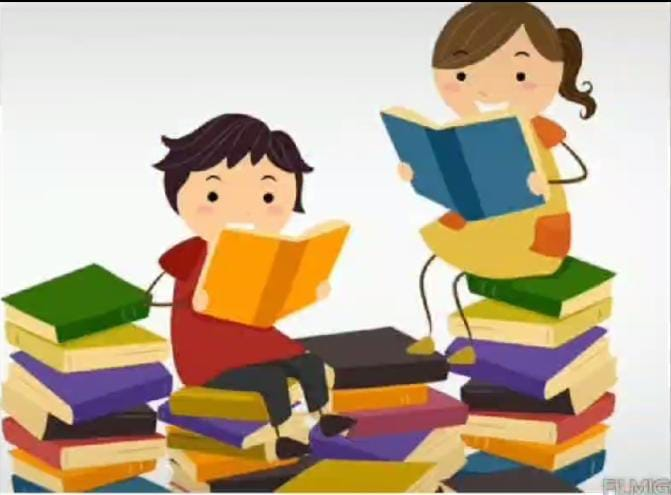 «Оқуға құштар мектеп»  проводимая в рамках проекта «Оқы да,  жеңіске жет!»информация о марафоне чтения книг.09.11.23 г в рамках проекта продолжился  «Оқуға құштар мектеп» марафон «Оқы да,  жеңіске жет!»  чтения книг.Ученица 2 класса Талгат Дильназ прочитала понравившуюся ей сказку и рассказала ее содержание.Цель: формирование у учащихся навыков чтения, повышение интереса к книге, обращение к чтению.#Коббтәрбие#КОББТӘРБИЕ#uo_krg@balqash_qalasy_bilim_bolim